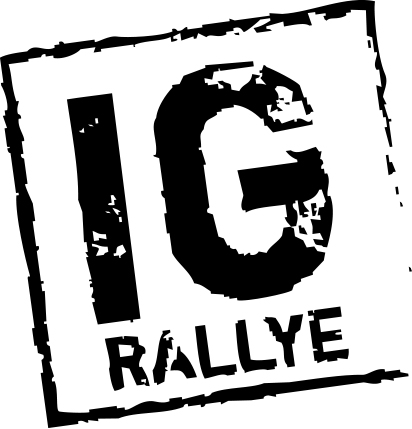 !!! BITTE BEACHTEN / PLEASE NOTE !!!Solange sich die nachstehenden Angaben nicht  verändern, kann diese Karte auch als KOPIE bei der technischen Abnahme der nächsten Veranstaltung abgegeben werden!As long as the following information do not change, this card can also be delivered as COPY at scrutineering of the next event!BITTE GUT LESBAR IN BLOCKSCHRIFT AUSFÜLLEN / PLEASE FILL IN  READABLE & USE CAPITAL LETTERS TECHNISCHE FAHRZEUGDETAILS(WAGENKARTE)Dieses Formular ist bei der technischen Abnahme ausgefüllt abzugeben!TECHNICAL DETAILS RALLYE CARThis form must be delivered filled out at scrutineering!TECHNISCHE FAHRZEUGDETAILS(WAGENKARTE)Dieses Formular ist bei der technischen Abnahme ausgefüllt abzugeben!TECHNICAL DETAILS RALLYE CARThis form must be delivered filled out at scrutineering!Startnummer:Competition no.:Fahrzeug (Marke / Type)Car (Make / Model)BaujahrYear of manufactureHomologationsnummerHomologation No.Pol. KennzeichenRegistration No.MotornummerEngine No.FahrgestellnummerChassis No.Überrollvorrichtung (Produzent / Zertifikatnummer)Rollcage (Manufacturer / Certificate no.)Feuerlöschanlage (Nummer / Prüfdatum)Extinguisher system (Number / Date of inspection)Sicherheitstank (Nummer / Produktionsdatum)Safety tank (Number / Date of manufacturing)Sitz Fahrer (Hersteller)Seat driver (Manufacturer)Sitz Fahrer (Sitznummer / Herstellungsdatum)Seat driver (Seat no. / Date of manufacturing)Sitz Beifahrer (Hersteller)Seat co-driver (Manufacturer)Sitz Beifahrer (Sitznummer / Herstellungsdatum)Seat co-driver (Seat no. / Date of manufacturing)Sicherheitsgurt Fahrer (Hersteller / Nummer)Safety harness driver (Manufacturer / No.)Sicherheitsgurt Beifahrer (Hersteller / Nummer)Safety harness co-driver (Manufacturer / No.)